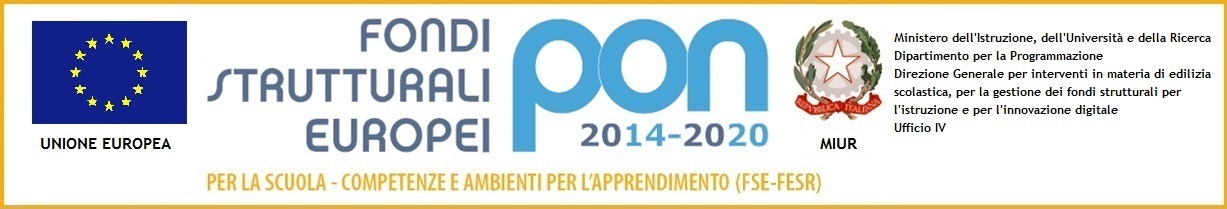 REPORTA CURA DEL CAPODIPARTIMENTO O COORDINATORE (NB: per la scuola primaria la prova di inglese va somministrata solo per classi QUINTE)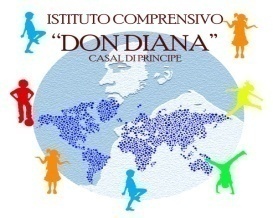 ISTITUTO COMPRENSIVO“Don Diana”Via Cavour,20 – 81033 Casal di Principe (CE)                                                   C.F.90033300618  -Presidenza 081/8162731  tel/fax- 081/8921075ceic872001@istruzione.it. ceic872001@pec.istruzione.itDipartimento per la programmazioneDirezione Generale per gli Affari Internazionali  Ufficio IVANNO    SCOLASTICOSIMULAZIONE INVALSI1° periodo   SIMULAZIONE INVALSI2° periodoSCUOLA PRIMARIA PLESSO DANTESCUOLA PRIMARIA PLESSO CAVOURSCUOLA SECONDARIA DI 1° GRADODISCIPLINANumero totali degli alunni che hanno partecipato alla prova:Numero totali degli alunni che hanno partecipato alla prova:Numero totali degli alunni che hanno partecipato alla prova:Numero totali degli alunni che hanno partecipato alla prova:suLivelli raggiunti dagli allievi in base al numero di risposte corrette(indicare il numero di studenti che hanno raggiunto il livello indicato)Livelli raggiunti dagli allievi in base al numero di risposte corrette(indicare il numero di studenti che hanno raggiunto il livello indicato)Livelli raggiunti dagli allievi in base al numero di risposte corrette(indicare il numero di studenti che hanno raggiunto il livello indicato)Livelli raggiunti dagli allievi in base al numero di risposte corrette(indicare il numero di studenti che hanno raggiunto il livello indicato)Livelli raggiunti dagli allievi in base al numero di risposte corrette(indicare il numero di studenti che hanno raggiunto il livello indicato)Livello 1Livello 2Livello 3Livello 4Livello 5BassoSufficienteBaseIntermedioAvanzatoIL CAPODIPARTIMENTOO COORDINATORE DI INTERCLASSEIl/La Docnete